Консультация для педагогов дошкольных учреждений на тему: «Труд детей в природе».Труд в природе доставляет детям много радости и содействует их всестороннему развитию. В процессе труда воспитываются любовь к природе, бережное отношение к ней. У детей развиваются интерес к трудовой деятельности, сознательное, ответственное отношение к ней. В коллективе дети приучаются трудиться сообща, помогать друг другу. Труд в природе имеет большое образовательное значение. Он расширяет кругозор детей, создает благоприятные условия для решения задач сенсорного воспитания. Трудясь в природе, дети знакомятся со свойствами и качествами, состояниями объектов природы, усваивают способы установления этих свойств. Воспитатель учит детей ориентироваться на свойства объектов природы для выполнения трудового действия. Так, чтобы определить, нуждается ли растение в поливе, нужно учесть его состояние (упругость, плотность листьев и стебля). В результате у детей складывается эталонное представление о свойствах, качествах, состояниях объектов природы. Трудясь в природе, дети на практике усваивают зависимость состояния растений и животных от удовлетворения их потребностей, узнают о роли человека в управлении природой. Усвоение этих связей и зависимостей способствует формированию отношения детей к труду: труд становится осмысленным и целенаправленным. Труд в природе способствует развитию у детей наблюдательности и любознательности, пытливости, вызывает у них интерес к объектам природы, к труду человека, уважение к людям труда. В процессе труда формируются практические навыки ухода за растениями и животными, развиваются интеллектуальные умения: планировать работу, подбирать материалы и инструменты, намечать последовательность операций, распределять их по времени и между участниками труда, оценивать результаты и т. д. Труд в природе создает благоприятные условия для физического развития детей, так как в большинстве случаев он проходит на воздухе, разнообразен по своему характеру, а это способствует развитию движений, укреплению нервной системы ребенка. В труде удовлетворяются эстетические потребности детей. Посильная и интересная работа доставляет им радость, а это — основа для воспитания в дальнейшем желания трудиться, устойчивого интереса к труду. Труд в природе благотворно влияет не только на развитие трудовых навыков, но и на воспитание нравственных чувств, закладывает основы экологического образования.В младших группах внимание детей привлекают к растениям   организуя наблюдения. Вместе со взрослым и под его руководством ребенок ухаживает за живыми объектами.Обязанности детей старшего дошкольного возраста значительно шире. И это понятно. Ребенок уже больше умеет, больше знает.Труд в природе имеет свои особенности. Результатом этого труда может быть материальный продукт (выращенные ребенком овощи, посаженное им деревце и др.). Это сближает детский труд с производительным трудом взрослых.Труд в природе чаще всего имеет отсроченный результат: посеяли семена и лишь через некоторое время смогли наблюдать результат в виде всходов, а затем и плодов. Эта особенность помогает воспитывать выдержку, терпение.Ухаживая за животными, выращивая растения, ребенок всегда имеет дело с живыми объектами. Поэтому нужны особая осторожность, бережное отношение, ответственность. Отсутствие этих факторов может привести к гибели живого.Этот вид труда дает детям возможность доставлять радость другим людям (угощать выращенными плодами, дарить цветы).Таким образом, труд в природе способствует не только трудовому воспитанию, но и нравственному, эстетическому, умственному, физическому развитию. Педагогические требования к организации труда в природе. Труд в природе лишь в том случае имеет воспитательно-образовательное значение, если его организация и содержание отвечают определенным педагогическим и гигиеническим требованиям. Важнейшим педагогическим требованием является организация разнообразного по содержанию труда: уход  за растениями, выращивание растений в уголке природы, труд на участке (в цветнике, на огороде). Только разнообразный труд вызывает у детей интерес, желание в нем участвовать. В процессе труда необходимо формировать практические навыки и умения в единстве со знаниями. Так, например, при пересадке цветущих растений осенью из грунта в старшей группе воспитатель закрепляет умения различать и правильно называть их (астра, 132 георгина и т. д.). Он знакомит детей с корнем как частью растения, объясняет связь между похолоданием и состоянием растений, формирует навыки пересадки растений (выкапывать с земляным комом; копать подальше от стебля, чтобы не повредить корни; подбирать горшки в соответствии с корневой системой). При посадке цветочных семян в подготовительной к школе группе следует их рассмотреть, выделить цвет, величину, форму и т. д., соотнести с изображением цветущего растения, припомнить процесс выращивания этого растения до образования семян, а затем начать посадку. При такой организации труда ребенок приобретает не только навыки, но и знания, необходимые ему в дальнейшей трудовой деятельности.Важным педагогическим требованием является осознанность труда, что предполагает раскрытие перед ребенком его цели, результатов и способов их достижения. Трудовая деятельность детей в природе должна систематически усложняться. Усложняются навыки ухода за растениями и животными, обогащается круг знаний, развиваются наблюдательность, планирующие умения детей. Трудовая деятельность должна быть регулярной. Воспитателю важно приобщить к ней каждого ребенка. Гигиенические требования к организации труда в природе. Труд детей в природе должен быть посильным. Физические усилия, затраченные ребенком, не должны вызывать переутомления. В противном случае у него возникает отрицательное отношение к трудовым заданиям. Продолжительность труда зависит от его характера и возраста детей: в младшей группе — в пределах 5—7 мин, в средней — от 10 до 15 мин с небольшим отдыхом в зависимости от характера труда, в старшем дошкольном возрасте — 15—25 мин с перерывом на отдых или сменой характера труда. Необходимо обеспечить правильную позу детей в труде. Так, при переноске воды, лейки или ведра нужно носить в обеих руках; при работе граблями, лопатой тело надо держать выпрямленным. Важно, чтобы дети не находились долгое время в одной и той же позе. С этой целью следует чередовать один вид работы с другим (например, рыхление почвы с подноской воды). Орудия труда должны быть абсолютно безопасны и соответствовать росту и силам ребенка, но вместе с тем нужно, чтобы инвентарь был не игрушечный, а настоящий.Формы организации труда в природе. Труд детей в природе организуют в форме индивидуальных поручений, коллективного труда и дежурства. Индивидуальные поручения применяются во всех возрастных группах детского сада, но особое значение имеют в младших группах, где трудовая деятельность только осваивается. При индивидуальной форме весь процесс труда ребенок выполняет сам. Это дает возможность воспитателю научить малыша трудовым действиям, оказать ему помощь, проконтролировать выполнение трудовых операций, оценить деятельность, учесть индивидуальные особенности. Все это помогает формировать трудовые навыки и умения, способствует воспитанию ответственности за порученное дело, настойчивости, аккуратности, привычки к трудовому усилию. Коллективный труд в природе дает возможность формировать трудовые навыки и умения у всех детей группы. Коллективная работа объединяет ребят, формирует умения принимать общую цель труда, договариваться, сообща планировать действия, согласовывать их, помогать друг другу, оценивать работу. По своей структуре коллективный труд может быть организован как труд общий (в труде участвуют несколько детей или вся группа. Каждый ребенок при этом получает отдельное задание. Результаты труда всех детей объединяются в один общий результат. Например, каждый ребенок в уголке природы протирает листья у растений. В результате все вместе сделали растения чистыми) и труд совместный (в труде участвуют несколько детей. Процесс труда разделен на несколько операций, каждую из которых осуществляют один из участников или группа детей. Каждый участник труда делает свою операцию и передает объект дальше. Например, одни дети перекапывают землю, другие ее разравнивают, третьи делают грядки). Дежурства являются одной из наиболее распространенных форм организации труда детей в детском саду. Дежурство предполагает поочередное выполнение детьми постоянного и определенного круга обязанностей. По уголку природы дети начинают дежурить в старшей группе. В ходе дежурств у них совершенствуются навыки труда в природе, формируются общественные мотивы труда и т. д.Оборудование для труда Прежде чем приступить к работе, заранее готовят и проверяют детский инвентарь. Он хранится в доступном для детей месте и в количестве, необходимом для каждого ребенкаДетское оборудование должно соответствовать росту и силам детей, их возможностям, быть правильной конструкции (соответственно назначению), например лейка для полива с двумя ручками, расположенными сверху и сбоку. Только при этих условиях труд будет способствовать укреплению организма ребенка. У детей следует воспитывать бережное отношение к инвентарю (правильно его хранить, чистить, мыть, убирать после работы). Использование инвентаря должно сочетаться с культурой труда: приучать ребенка к тому, что рабочее место всегда содержится в порядке, а все подсобные орудия для наведения порядка находятся под руками.  Памятка:Правильно спланированный и хорошо озеленённый участок детского сада - одно из важнейших условий организации работы по экологическому и трудовому воспитанию детей. На участке педагог организует ежедневное наблюдение за природой, во время которого дети узнают много нового о растениях и животных, любуются красотой природы во все времена года. Дети любого возраста могут ухаживать за посадками на участке, трудиться в огороде, саду, цветнике. При оформлении территории участка детского сада большое значение нужно придавать безопасности, целесообразности, красочности, а также эстетичности . Ярко оборудованный участок сам по себе вызывает у детей устойчивый положительный эмоциональный настрой, желание идти на прогулку.Содержание труда и методика руководства им в старшей и подготовительной к школе группах. Воспитанники старшей и подготовительной к школе групп под руководством педагога продолжают ухаживать за комнатными растениями: поливают, рыхлят землю, обрезают сухие листья, подкармливают растения, знакомятся со способами размножения, помогают пересаживать растения. В уголке природы, в огороде и цветнике они выращивают растения: участвуют в перекопке земли и разделке грядок и клумб, сеют семена, высаживают рассаду, часть которой они могут вырастить в уголке природы, а затем поливают, пропалывают, рыхлят землю, собирают урожай. У детей необходимо сформировать соответствующие трудовые навыки и умения, научить их определять по состоянию растений и почвы необходимость того или иного способа ухода, устанавливать связь между состоянием растений и трудом человека, направленным на удовлетворение потребностей растений. Старшие дошкольники должны приобрести некоторые навыки охраны природы: собирать семена деревьев, кустарников, дикорастущих трав и подкармливать ими птиц, в жаркое время ставить для птиц поилки на участке детского сада. Овладение трудовой деятельностью в старшей и подготовительной к школе группах происходит в более сложных формах организации труда. В этом возрасте необходимо сформировать умения принимать и ставить трудовую задачу, представлять результат ее выполнения, определять последовательность трудовых операций, отбирать необходимый материал, самостоятельно выполнять трудовой процесс при небольшой помощи взрослых. Индивидуальные поручения по уходу за отдельными объектами становятся более длительными. Ребенку можно поручить вырастить растение в подарок малышам, маме, ухаживать за грядкой на огороде, за клумбой. В старшей группе вводятся дежурства детей в уголке природы. Организуя дежурства, воспитатель проводит занятие, на котором знакомит детей с обязанностями дежурных, напоминает способы ухода за объектами уголка природы, знакомит с новыми. Одновременно дежурят 2—4 человека. Важно подбирать группы таким образом, чтобы вместе с детьми, имеющими хорошие навыки, дежурили и дети с недостаточно сформированными навыками. Длительность дежурств — до двух дней, возможно и до недели. Длительные дежурства формируют чувство ответственности, деловитости, устойчивость интересов. В том случае, если дети дежурят целую неделю, возможна смена обязанностей в середине недели. Порядок и последовательность назначения детей на дежурство фиксируются на доске дежурных.Руководство воспитателя работой дежурных направлено на формирование у них необходимых навыков и умений по уходу за животными и растениями, организационных навыков, на развитие взаимоотношений и воспитание положительного отношения к труду. Дежурные должны уметь договариваться о том, кто что будет делать и в какой последовательности. Помощь воспитателя заключается в советах, вопросах, напоминаниях и т. д. Если дежурные выполняют работу по уходу за новыми для них живыми объектами, воспитатель первое время все трудовые процессы выполняет совместно с детьми. Большую роль в руководстве работой дежурных имеет оценка дежурств. К оценке привлекаются все дети. При передаче дежурств дети рассказывают всей группе, как они ухаживали за животными и растениями, что нового, интересного заметили в развитии растений и поведении животных. При оценке дежурств следует подчеркнуть хорошее состояние животных, растений. Дети оценивают выполненную дежурными работу, высказывают суждения о ее качестве, об отношении к обязанностям и друг к другу в процессе работы. При оценке следует отметить и отрицательные проявления дежурных (пришел поздно, не успел полить растения). По сравнению с предыдущим возрастом значительно усложняется организация коллективного труда. Здесь имеет место общий труд и труд совместный. При организации общего труда дети подразделяются на подгруппы. Каждая подгруппа выполняет то или иное поручение, а результат получается общий. Например, коллективная уборка в уголке природы, сбор семян для корма птиц и т. д. Имеет место и наиболее сложный вид коллективного труда — труд совместный. По этому типу может быть организован труд в огороде, в цветнике. Одна подгруппа вскапывает грядки, другая рыхлит землю, третья делает бороздки, сеет семена. Такая форма организации труда создает объективные условия для возникновения отношений, обусловленных самой структурой организации. При организации коллективного труда воспитатель помогает детям разбиться на звенья, распределить обязанности между звеньями и внутри звена. Наблюдая труд детей, воспитатель оказывает им помощь, дает советы, указания. Ведущим приемом обучения детей новому труду становится объяснение: что необходимо выполнить и как. Показ способов действия тоже имеет место и применяется в основном при ознакомлении с новой трудовой операцией. В связи с общим развитием детей становится возможным показывать трудовой процесс, который надлежит выполнить. Дети повторяют наиболее сложные операции.  В процессе руководства трудом детей ставится задача развития контроля и самоконтроля: воспитатель, проверяя выполнение задания, задает отдельным детям вопросы, направляющие их внимание на результат труда. Такой прием развивает самоконтроль, умение соотносить свои действия с указаниями воспитателя.Оценка носит положительный характер, но она дифференцируется по качеству: «Посадил правильно, но землю вокруг луковицы прижал плохо». К оценке привлекаются и сами дети. Воспитатель предлагает одному ребенку оценить работу другого с точки зрения выполнения задания. При работе подгруппами одна подгруппа оценивает работу другой. Особенностью руководства трудом в старшей и подготовительной к школе группах является и то, что воспитатель обсуждает с детьми процесс работы (что нужно сделать и как). Он приучает ребят не только видеть, но и планировать последовательность выполнения отдельных трудовых операций, заранее распределять обязанности, самостоятельно готовить весь необходимый инвентарь.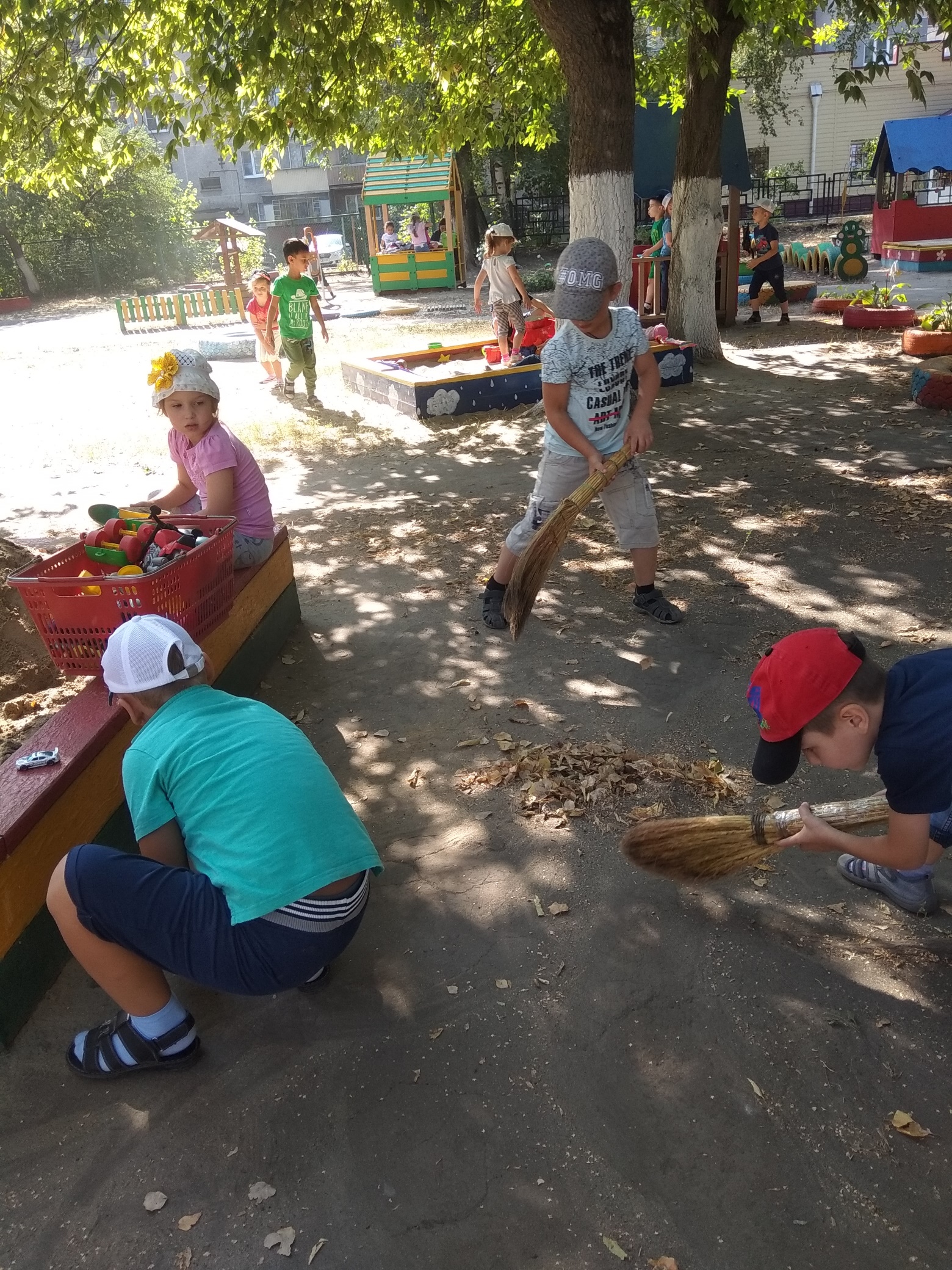 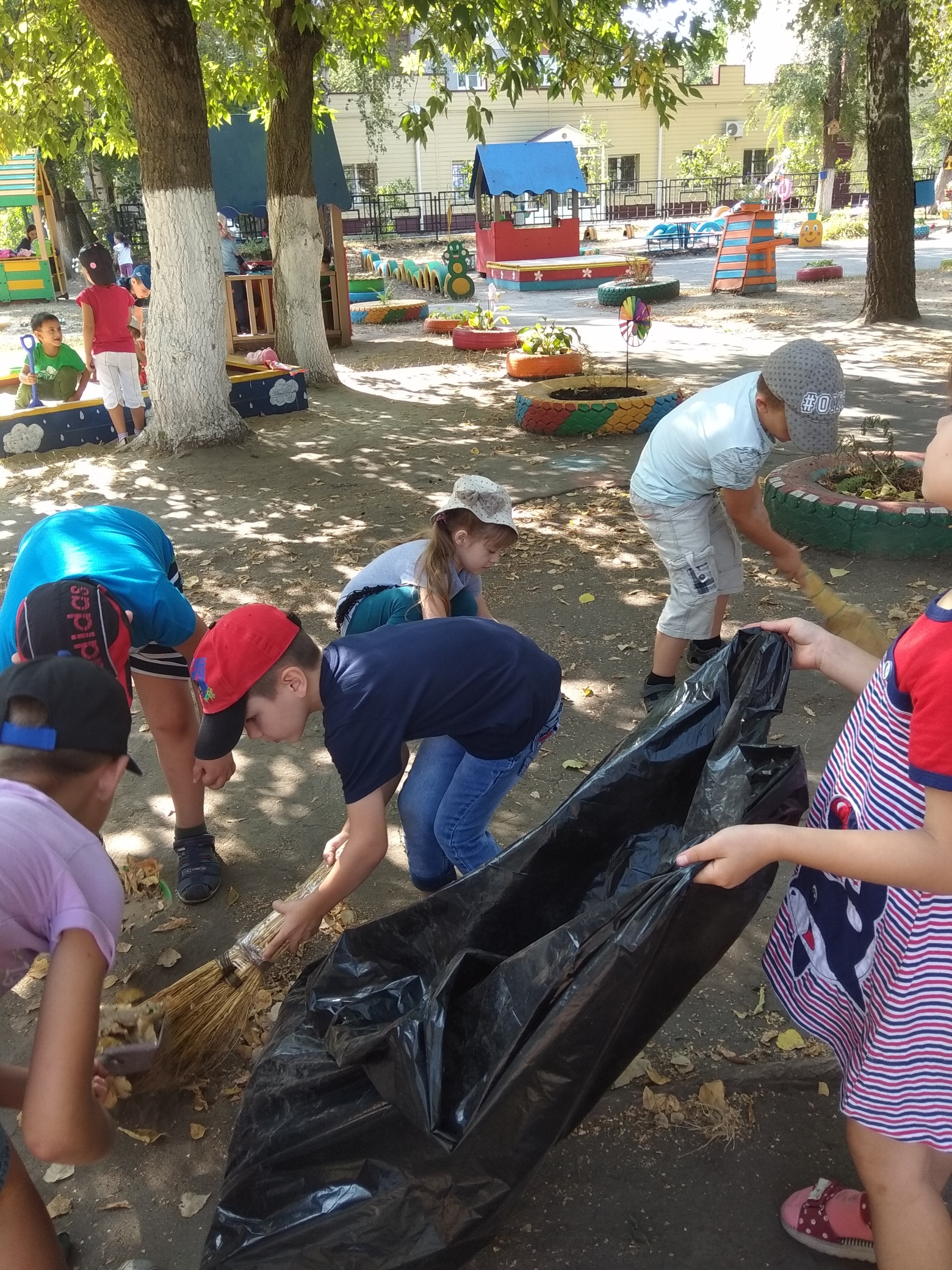 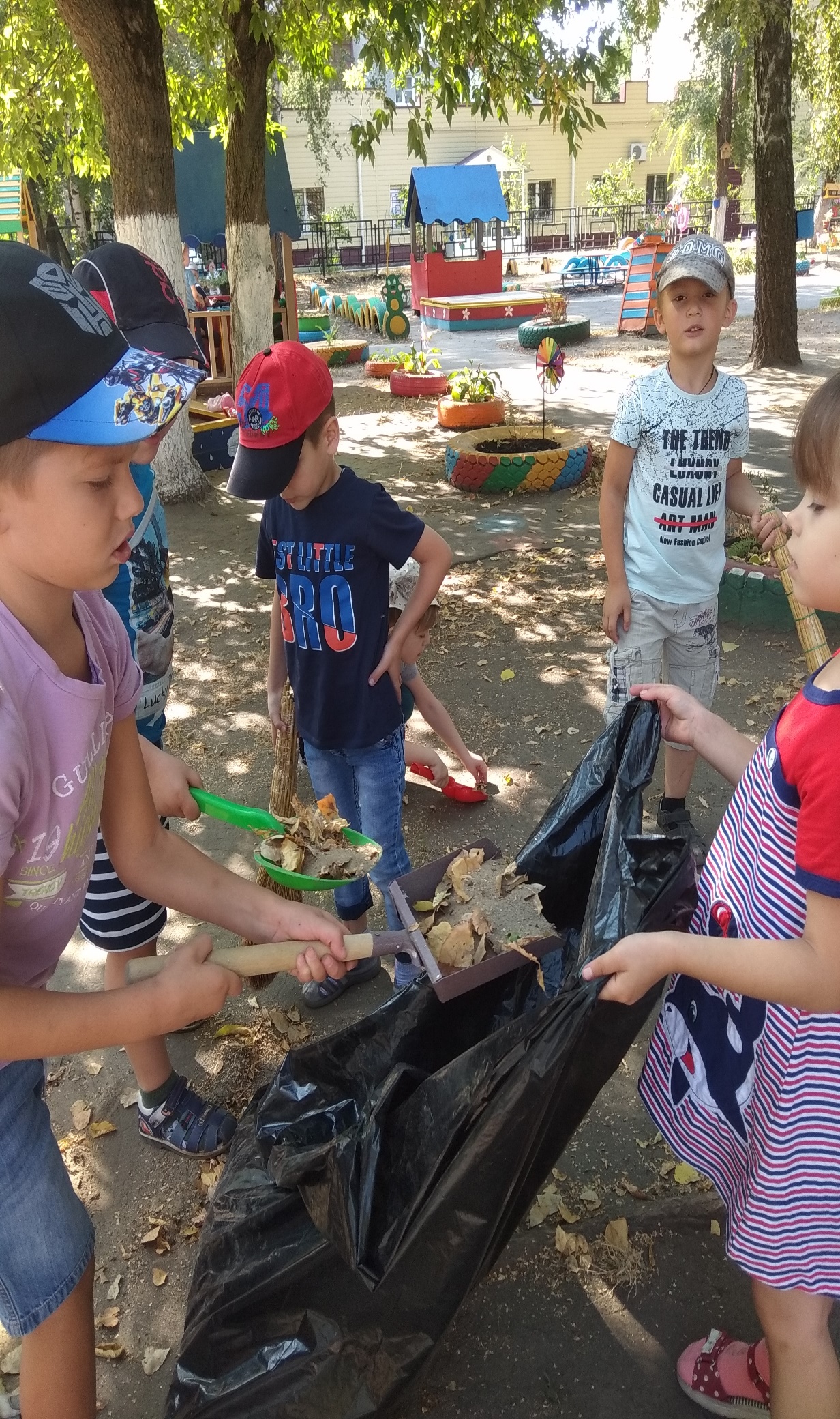 